Mr. Suresh                                                                                     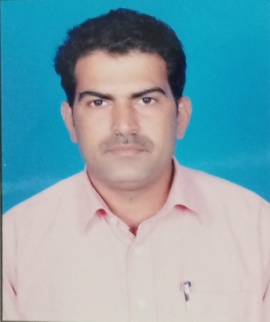 Assistant Professor, Department of Economics University College, HampankattaMangalore - 575001 Contact Number: 9900130417Email: sureshkumbhashi@yahoo.co.inDetails of Orientation/Refresher courses attended1. Orientation course attended - ASC, Jawaharlal Nehru University (JNU) New Delhi in 2013 (28-days) 2. Refresher course attended - ASC, University of Kerala, Kerala, in 2014 (21-days)                                                    Details of Seminars/Conferences Attended/ChairedParticipated in “International Interdisciplinary conference on the frontiers of Astronomy” held at FMKMC college Madikeri on 28-30 December 2009.Attended a state level seminar on “Tourism in Kodagu - problems and prospects” held at FMKMC College on 24th February 2010.Indian Retail Industry - Challenges, Opportunities and Strategies, held at Nehru Memorial College Sullia on 15th and 16th September 2011. Attended National seminar on Indian Retail Industry - Challenges, Opportunities and Strategies, held at Nehru Memorial College Sullia on 15th and 16th September 2011.Chaired a session in the National seminar on “Terrorism and its impact on Indian economy” held at FMKMC college Madikeri on 29th January 2011. Attended National seminar on Impact of Global Recession on small scale Industries in India held at Cauvery College Gonikoppal on 06th January 2012.Participated in state level seminar on Kodagu: Historical Experience and Contemporary Situation” held at FMKMC College Madikeri on 24th 2012.Attended one International Conference on Status of Tibet in the contemporary world politics, held at Government First Grade College Kushalnagar on 22nd February 2013.Attended a National Seminar on Total Quality Management in Higher Educational Institutions in India held at FMKMC College Madikeri on 23th September 2014.Attended one day seminar on Infrastructure Development Issues and Challenges with reference to Kodagu District held at FMKMC College Madikeri on 02nd march 2015.      Details of participation in short term/workshops/training programmesParticipated in Workshop on Alternative Therapies and Well-being, held at FMKMC College Madikeri on 23rd march 2013.Participated in Workshop on Teachers Competency Development held at FMKMC College Madikeri on 11th January 2013.Participated in Orientation Programme for 12th National Youth Parliament Competition held at Sri Gurunanak Dev University Amritsar Punjab on 29-30th September 2014.Participated in Workshop on Research methodology for social science teachers held at Bhuvanendra College Karkala on 21-22nd October 2010Attended a 7 days’ Workshop/training programme as NSS officer from 23-29th 2013 held at Empanelled training institute KSOU Mysore.Attended a workshop on New Dimensions of NAAC and personality development held at Government first grade college Madikeri, on 25th January 2018.       Paper presentation in Conferences and seminars, National/ State level Presented a paper titled “Emergence of Tourism and its Impact: a study of Kodagu district” in the state level seminar on Tourism in Kodagu Problems and Prospectus held at FMKMC College, Madikeri. on 24th February 2010Presented paper titled “Dr. B R Ambedkar’s economic thought and its relevance to Indian Economy” in a state level seminar on “Relevance of Ambedkar’s Economic, Political and social thoughts in the present scenario”, held at FMKMC College Madikeri, on 22nd January 2011.Presented a paper titled “Social Entrepreneurship: A new landscape” in an National seminar on “Third sector response to contemporary Challenges” held at Sahyadri College of Management and Sciences, Adyar Mangalore on 2 and 3rd of January 2012.   Presented a paper titled “Eco-Tourism and Cost of Tourism in India” in a state level seminar on “Kodagu: Historical Experiences and Contemporary Situation held at FMKMC College Madikeri, on 24th march -2012.Presented a paper entitled “Economic Development and tourism” in a state level seminar on “Tourism and its Dimensions” held at FMKMC College on 30th 2013.Presented a paper titled “Role of NGO’s in Rural Women Empowerment” in National seminar on Inclusive banking and Women Empowerment in rural areas, held at Cauvery College Virajpet on 22nd January 2016.      Full Papers published in in Conference ProceedingsPublished a paper titled “Social Entrepreneurship: A new landscape” , in a National Level Seminar Organized by Sahyadri College of Management and Sciences, Adyar Mangalore a National Level Seminar Organized by Sahyadri College of Management and Sciences, Adyar Mangalore on “Third sector response to contemporary Challenges” on 2-3rd of January 2012.Published a paper titled “The Role of Microfinance in Financial Inclusion in Rural India” in one day National Seminar on Rural Infrastructure Development in India Issues and Challenges Organized by Government College for women Mandya on 19th May 2015. Published a paper titled “Self Help Group and Rural Poverty Alleviation in India” in one day National Seminar on Rural Infrastructure Development in India Issues and Challenges Organized by Government College for women Mandya on 19th of May 2015.      Publications in Journals“NGO and Women Entrepreneurship Development” published in International Research Journal of Commerce, Business and Social Sciences. Volume: III, Issue 10 (II), January-2015. “A Conceptual Framework on Catalytic Role of Non-Governmental Organization towards Women Entrepreneurial Ventures” published in International Journal of Innovative Studies in Sociology and Humanities (IJISSH), Volume: 3 Issue: 10, October 2018The Role of NGOs in Social Development: with special reference to Employment and Income generation of Kushalnagar town of Kodagu District in Karnataka state, published in Review of Research, volume-8, issue-2, 2018. Date of BirthDate of BirthDate of BirthDate of Birth10-08-197610-08-197610-08-1976Marital StatusMarital StatusMarital StatusMarital StatusMarriedMarriedMarriedGenderGenderGenderGenderMaleMaleMaleNo. of years of serviceNo. of years of serviceNo. of years of serviceNo. of years of service17 years17 years17 yearsMailing AddressMailing AddressMailing AddressMailing AddressMr. Suresh, Assistant Professor Department of EconomicsUniversity College Hampankatta Mangalore – 575001Mr. Suresh, Assistant Professor Department of EconomicsUniversity College Hampankatta Mangalore – 575001Mr. Suresh, Assistant Professor Department of EconomicsUniversity College Hampankatta Mangalore – 575001Academic Qualifications (Starting from Graduation)Academic Qualifications (Starting from Graduation)Academic Qualifications (Starting from Graduation)Academic Qualifications (Starting from Graduation)Academic Qualifications (Starting from Graduation)Academic Qualifications (Starting from Graduation)Academic Qualifications (Starting from Graduation)DegreeName of the UniversityYear of Passing% of marks% of marksDivision/GradeSubject(s)B AMangalore university199860%60%FirstHistory, Economics and Kannada (Opt.)M AMangalore university200060%60%FirstEconomicsNETUGC2000------LectureshipEconomicsPhDMysore University (Submitted)---------Economics